Про зміни у групі 454.59     Повідомляємо, що у зв’язку з виробничою необхідністю змінено терміни навчання групи 454.59:Група № 454.59     Для всіх категорій педагогічних працівників    Назва курсу: 454 «Агресивна поведінка школярів. Основні психокорекційні прийоми (тренінг-практикум)»Куратор:  Химко Марта Богданівна  13.06; 15.06. 2024 змінено на 17.06., 18.06.2024 р (без відриву від виробництва) Заступник директора      				                Микола КАЦЮБАВикон.: Ольга КАЛИЧАКТел.:(032)2554048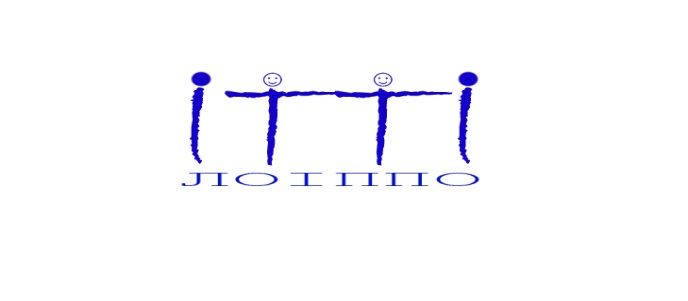 КОМУНАЛЬНИЙ ЗАКЛАД ЛЬВІВСЬКОЇ ОБЛАСНОЇ РАДИ«ЛЬВІВСЬКИЙ ОБЛАСНИЙ ІНСТИТУТ ПІСЛЯДИПЛОМНОЇ ПЕДАГОГІЧНОЇ ОСВІТИ»(КЗ ЛОР ЛОІППО)вул.  Огієнка, 18а,  м. Львів‚ 79007‚   тел./факс +38 (032) 255 38 30,  e-mail: loippo@ukr.net,     loippo.lviv.uaКод ЄДРПОУ 02139736вул.  Огієнка, 18а,  м. Львів‚ 79007‚   тел./факс +38 (032) 255 38 30,  e-mail: loippo@ukr.net,     loippo.lviv.uaКод ЄДРПОУ 02139736Від   27.05.2024  № _32/11_На №                                              Керівникам органів управління освітою  територіальних громад        Керівникам закладів та установ                                      освіти